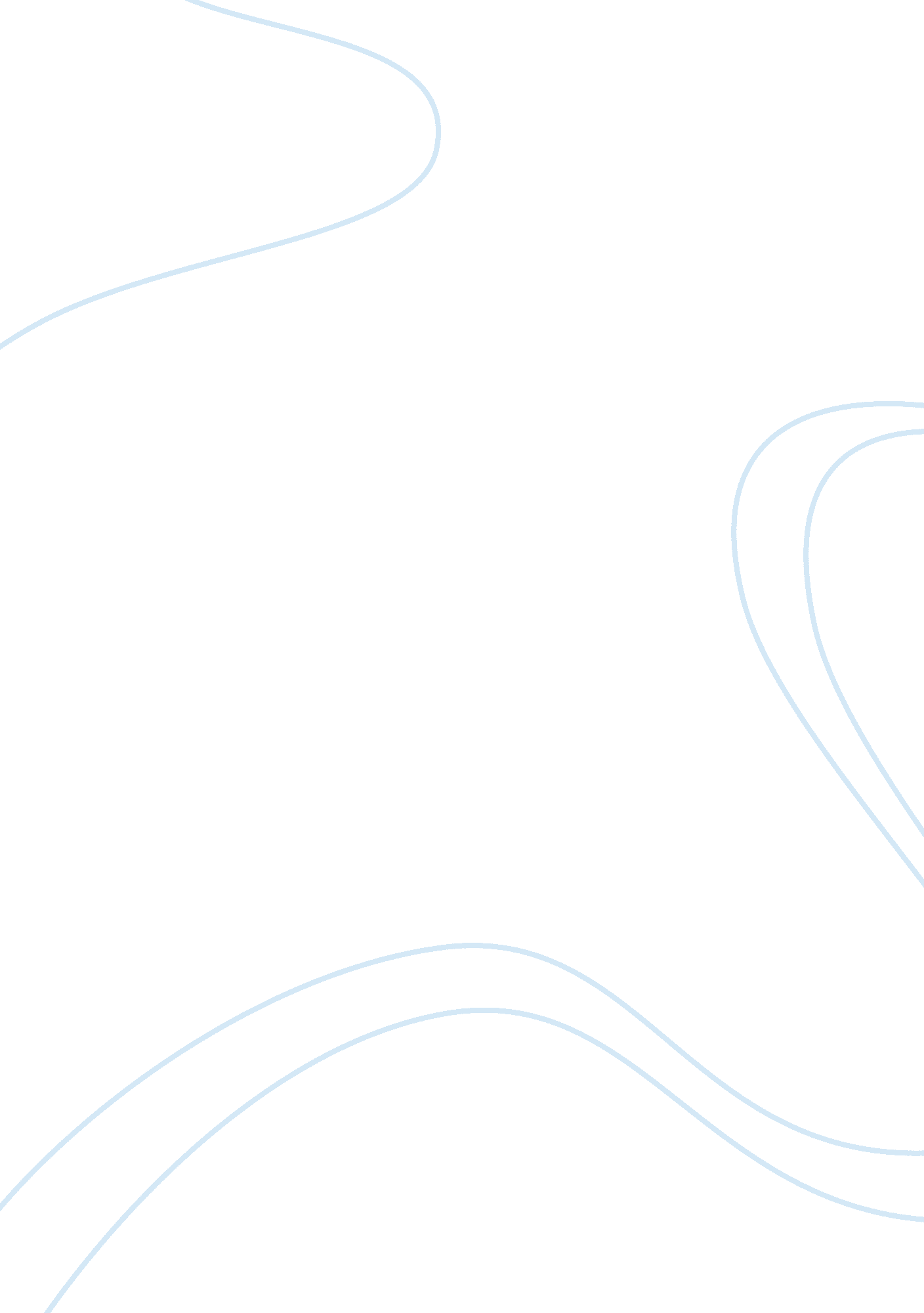 Analysis of the principle of subsidiarity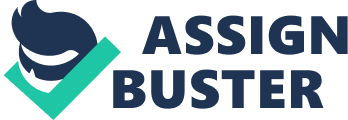 Introduction The principle of subsidiarity has been in existence for a long time. It was introduced in the Maastricht Treaty. According to the European commission’s 18th report it stated what subsidiarity meant which is “ Subsidiarity is a guiding principle for defining the boundary between Member State and EU responsibilities – that is, who should act? If the Union has exclusive competence in a particular area, then clearly it is the Union which should act. If the Union and the Member States share competence, the principle establishes a presumption in favor of the Member States taking action. The Union should only act if Member States cannot achieve the objectives sufficiently and if, by reason of the scale or effects, the Union can achieve them better” Subsidiarity serves as a restraining factor for exercising the competence. It may be that the EU has the power to act but can it do it any better? It doesn’t deal with powers but rather the question of ‘ if it should act?’ it should if they can do a better job than individual member states. It has strong political significance. This essay shall talk about what the term subsidiarity implies , it would then go forward and discuss where it is found in the treaty, then a brief history of how subsidiarity came to being shall be examined. After which this paper will argue that the principle of subsidiarity has not been effective. At that point the paper will proceed onward to the Lisbon treaty and discuss how the Lisbon Treaty has given more power to the principle of subsidiarity Subsidiarity is the standard which decides when the European Union may make a move if the reason can’t be accomplished at the nearby, territorial, national level or if part states makes the move it would have an impact on the points of the European Union. It has been defined by various authors and I will make use of two. Vause argues that “ subsidiarity is a guideline for contemporary power-sharing between the relatively new institutions of the EU and the constituent Member States that formed the Union.”[1], G. A Bermann is of the opinion that subsidiarity expresses “ a preference for governance at the most local level consistent with achieving government’s stated purposes”.[2] The principle of subsidiarity is found in article 5(3) of treaty on European Union, It was earlier found in the Maastricht Treaty, Then again, the Single European Act (1987) had officially joined a subsidiarity model into natural arrangement, though without alluding to it unequivocally accordingly.[3]The treaty states that “ Under the principle of subsidiarity, in areas which do not fall within its exclusive competence, the Union shall act only if and in so far as the objectives of the proposed action cannot be sufficiently achieved by the Member States, either at central level or at regional and local level, but can rather, by reason of the scale or effects of the proposed action, be better achieved at Union level.”[4]In other words, it means that the European Union shall not act unless it is under their area of competence level. The principle of subsidiarity intends to have closer relationship between the EU and its citizens therefore allowing actions to be upheld at the local level where paramount.[5]This is a mechanism to promote “ higher efficiency and transparency of political decisions and respond to demands for accommodation of historically developed traditions”.[6] Not long after the treaty of Maastritcht, the treaty of Amsterdam was introduced which gave more significance to the principle of subsidiarity. This was achieved through the Protocol on the Application of the Principles of Subsidiarity and Proportionality which was created in 1999. The protocol required that; The reasons for preferring Community action must be substantiated by the Commission using both qualitative and quantitative indicators; forms of legislation that leave the Member States the greatest room for manoeuvre are to be favored over more restrictive forms of action; The Commission must consult more widely and endeavor to explain more clearly how its proposals comply with the demands of subsidiarity; The Commission must submit an annual report on the application of Article 5 EC.[7]This later became a self-governing principle of the law as seen in Article 5[8]. subsidiarity was initially brought into the EU legal order in the region of environment, in the Single European Act which entered into power in 1987. The Treaty expressed that the ‘ Community shall take action relating to the environment to the extent to which [its] objectives […] can be attained better at Community level than at the level of the individual Member States.’[9] The principal of subsidiarity came into existence due to the problem of the lost sovereignty in which member states had to give up when they joined the EU. The member states lose some of their independence when they decide to join the community. This therefore brought about disagreements between the member states and the Union, reason being that there was no clear division on the areas which the member state had competence and the areas which the union had competence. The failure of the EU and EC treaty in creating a division between the areas which the union or the member states has competence has caused problems this is due to the fact that both parties always tend to claim regulatory powers.[10]Another problem which arises as a result of subsidiarity is that “ it assumes the primacy of the central goal and allows no mechanism for questioning whether or not it is desirable, in the light of other interests, to fully pursue this.”[11]What this means is that once the community decides to take action, there is no room for member states to question their action because the court usually justifies the actions of the community based on the political notion of the principle of subsidiarity. Subsidiarity is said to be a farthest point on how EU’s law practices administrative fitness as in it disallows the Union to abuse its energy subsequently permitting the part states to hold some of its power. Member states have the chance to administer on laws concerning them. It could likewise be contended that the purpose behind the making of the guideline of subsidiarity was to make a restriction on the execution of choice making at the National level for the purpose of the member states. The principle of subsidiarity has it been effective? Subsidiarity is believe to act as a protective measure on the member states to protect their right to still be able to take actions concerning matters which concern them. Although they have the ability to take up task, they do not have a voice. This is said because under the treaty, there is no specification on how to prove how to go about in establishing that the member state will not be able to take up the task. This thereby makes it easy for the community to claim competence.. Gareth Davis argues that subsidiarity has not been in full swing[12]citing scenarios whereby the community took actions determining sports[13]and language[14]which would have been best attended to at national level. This paper will now choose, if the guideline of subsidiarity before the presentation of the Lisbon treaty has been successful. The principle of subsidiarity has been argued that it has not been a success as a “ legal principle, and is more of a political or policy-based theory, reminiscent of the moral nature of the principle in Catholic social theory, that is aspired to, but difficult to enforce in reality”[ Michelle Evans. 2013]. Another motivation behind why the standard of subsidiarity has not been successful is the way that there have been lesser cases and the court of justice of the EU has not struck down any enactment, for the break of the rule.[15]– also bearing in mind that most of the cases on subsidiarity, has been won by the commission, The court always found that they had exclusive competence in the areas which they undertook work . As indicated by Estella, this is because of the way that “ the model subsidiarity case is that in which a Member State … is outvoted [in the Council] and thus brings an activity of cancellation against that measure on the ground of subsidiarity[16]. Professor Wyatt offered three conceivable motivations to clarify why subsidiarity may so far have neglected to experience its guarantee: Subsidiarity is “ a principle ill-designed to achieve the objective of ensuring that decisions are taken as closely as possible to the citizen”. There is political lack of interest towards the rule or “ antipathy on the part of the Community institutions and some Member States”. There is “ constitutional indifference or antipathy on the part of the Court of Justice.”[17] Professor Weatherill additionally felt that subsidiarity has “ done little to curb an institutional tendency at EU level to err on the side of centralization rather than preservation of local autonomy”. In his perspective, subsidiarity has not so far been a sufficiently capable guideline to battle what he sees as the concentrating propensities of the EU foundations.[18] The Lisbon treaty The Lisbon Treaty has reinforced the part of both the national parliaments and the Court of Justice in checking consistence with the guideline of subsidiarity. The Treaty of Amsterdam (1999) included Protocol (No 2) (of equivalent lawful status to the Arrangement) on the use of the standards of subsidiarity and proportionality. The Protocol set out that any proposed Community enactment ought to be legitimized as to subsidiarity (and proportionality), and determined criteria to be considered when judging whether Community activity is legitimized, including that the issue under thought ought to have transnational angles; that an absence of Community activity or that Member States acting alone would clash with Treaty targets; and that activity at a Community level would deliver clear advantages (over activity at Member State level) by reason of its scale or effect.[ European Council, Treaty Establishing the European Community Protocol 2, 1999.]. The innovation brought by the Lisbon, is the Protocol on the utilization of the standards of subsidiarity and proportionality, which contains a lawful system for a fortified control of the standard of subsidiarity. It opens up the entrance to European law-making process for national parliaments which are given the part of controlling the conformity of authoritative recommendations with the rule of subsidiarity.[19] The Lisbon Treaty came into existence in December 2009[20]and it sets down standards on the results of contemplated sentiments, in light of the quantity of votes originating from national parliaments. Over specific limits, these are generally alluded to as “ yellow” and ‘ orange cards. Jean Monnet argues that it opens up the entrance to European law-production process for national parliaments which are given the part of controlling the agreeability of authoritative recommendations with the rule of subsidiarity[21]. She argued further that the ex ante security of subsidiarity was left to the legislatures and their capacity to guard the national administrative skills. The new structure accommodates an ex stake part for the national parliaments. The Treaty of Lisbon improves by partner national Parliaments nearly with the checking of the standard of subsidiarity. It could be argued that the National Parliaments now practices twofold observing, they have a privilege to question when enactment is drafted. They can in this way reject an authoritative proposition before the Commission on the off chance that they consider that the standard of subsidiarity has been breached. Through their Member State, they may challenge an authoritative demonstration under the watchful eye of the Court of Justice of the EU on the off chance that they consider that the standard of subsidiarity has not been watched.[22]This could therefore show that the National Parliament has been given a reasonable amount of power to control the level of intervention from the community which may not be needed. Lisbon Treaty reinforce the national parliaments’ part and may additionally constitute a generous achievement for regional parliaments with authoritative forces on the off chance that they get to be really aware of the significance of satisfactory investigation of authoritative recommendations. Regarding Subsidiarity within the EU Institutional Framework?]. Under the treaty of Lisbon, Member States or the Committee of the Regions may challenge legislation if they feel it is not in line with the principle of subsidiarity. This is possible under Art 263 TFEU.[23] Conclusion The Lisbon treaty, brought about more awareness of the principle of subsidiarity, this is shown because before an act is enacted, it is required that a draft is sent to all national parliament to see if it fits under the subsidiarity principle. Although, it states that this is not required if there is a state of emergency, Therefore, this essay is of the opinion that the community could easily claim that most of its act is done under a state of emergency . This could however limit the scrutiny process. The Lisbon treaty also introduces the participation of Regional and local parties in the mission for a more united Europe together with a strengthened guideline of subsidiarity and an expanding part allowed to the national parliaments. The improved principle of subsidiarity only focuses on the scrutiny done by the national parliament, it does not solve the problem of EU competence. The EU still mostly gets a higher advantage over the member states when dealing with taking up tasks. In the sense that the national parliaments only serves an advisory role.[24]Therefore it could be argued that there is still much reform to be done to put more effect to the role of national parliaments and also the principle of subsidiarity itself. REFERENCES Case C-415/93, Bosman,[1995] ECR I-4921. Case C-379/87, Groener,[1989] ECR 3967. W Gary Vause, ‘ The Subsidiarity Principle in European Union Law – American Federalism Compared’ [1995] Western Reserve Journal of International Law 61, 62. Bermann, G. A.: Taking Subsidiarity Seriously: Federalism in the European Community and the United States. Columbia Law Review, 1994, Vol. 94, No. 2, pp. 339 – 344. Petr Novak, ” The principle of subsidiarity’ ‘ (europa. eu 2014) accessed 12 April 2015 TEU art 5(3) Christoph Ritzer, Marc Ruttloff and Karin Linhar, ” How to Sharpen a Dull Sword – The Principle of Subsidiarity and its Control’ [2006] German law journal 733, 736 Single European Act, Article 130r. 4. 1986 A von Bogdandy, J Bast, ‘ The European Union’s Vertical Order of Competences: the Current Law and proposals for its Reform’ (2002) 39 CML Rev 227-68. G Davies, ‘ Subsidiarity: The wrong idea, In the wrong place, At the wrong time’ [2006] Common market law review 63, 78 G Davies, ‘ Subsidiarity: The wrong idea, In the wrong place, At the wrong time’ [2006] Common market law review 63, 73 call for evidence on the governments review of balance of competences between the united kingdom and the European union. ‘ chapter 2: exploring subsidiarity’ (parliament. uk 2005) accessed 12 April 2015 Jean Monnet seminar Advanced Issues of European Law Re-thinking the European Constitution in an Enlarged European Union 6th session, Dubrovnik, April 20-27, 2008 [1]W Gary Vause, ” The Subsidiarity Principle in European Union Law – American Federalism Compared” [1995] Western Reserve Journal of International Law 61, 62 [2]Bermann, G. A.: Taking Subsidiarity Seriously: Federalism in the European Community and the United States. Columbia Law Review, 1994, Vol. 94, No. 2, pp. 339 – 344. [3]Petr Novak, ‘ The principle of subsidiarity’ (europa. eu 2014) accessed 12 April 2015 [4]TEU art 5(3) [5]IBID [6]Christoph Ritzer, Marc Ruttloff and Karin Linhar, ‘ How to Sharpen a Dull Sword – The Principle of Subsidiarity and its Control ‘ [2006] German law journal 733, 736 [7]IBID [8]Christoph Ritzer, Marc Ruttloff and Karin Linhar, ‘ How to Sharpen a Dull Sword – The Principle of Subsidiarity and its Control ‘ [2006] German law journal 733, 736 [9]Single European Act, Article 130r. 4. 1986 [10]A von Bogdandy, J Bast, ‘ The European Union’s Vertical Order of Competences: the Current Law and proposals for its Reform’ (2002) 39 CML Rev 227-68. [11]G Davies, ‘ Subsidiarity: The wrong idea, In the wrong place, At the wrong time’ [2006] Common market law review 63, 78. [12]G Davies, ‘ Subsidiarity: The wrong idea, In the wrong place, At the wrong time’ [2006] Common market law review 63, 73 [13]Case C-415/93 , Bosman ,[1995] ECR I-4921. [14]Case C-379/87, Groener ,[1989] ECR 3967. [15]call for evidence on the governments review of balance of competences between the united kingdom and the European union. [16]Jean Monnet seminar Advanced Issues of European Law Re-thinking the European Constitution in an Enlarged European Union 6th session, Dubrovnik, April 20-27, 2008. [17]‘ chapter 2: exploring subsidiarity’ (parliament. uk 2005) accessed 12 April 2015 [18]IBID. [19]Jean Monnet seminar Advanced Issues of European Law Re-thinking the European Constitution in an Enlarged European Union 6th session, Dubrovnik, April 20-27, 2008. [20]Vaughne Miller , ‘ National Parliaments and EU law-making: how is the ‘ yellow card’ system working?’ (parliament. uk 2012) accessed 12 April 2015. [21]IBID. [22]Petr Novak, ‘ The principle of subsidiarity’ (europa. eu 2014) accessed 12 April 2015. [23]TFEU Art 263 [24]Jean Monnet seminar Advanced Issues of European Law Re-thinking the European Constitution in an Enlarged European Union 6th session, Dubrovnik, April 20-27, 2008. 